UNIVERSIDAD INTERCULTURAL DE CHIAPAS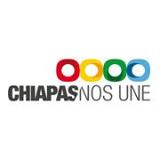 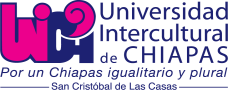 VINCULACIÓN CON LA COMUNIDADY SERVICIO SOCIAL                                       REGISTRO DE COMUNIDAD1. Datos Generales de la  Localidad. 1. Datos Generales de la  Localidad. 1. Datos Generales de la  Localidad. 1. Datos Generales de la  Localidad. 1. Datos Generales de la  Localidad. 1. Datos Generales de la  Localidad. 1. Datos Generales de la  Localidad. 1. Datos Generales de la  Localidad. 1. Datos Generales de la  Localidad. 1. Datos Generales de la  Localidad. 1. Datos Generales de la  Localidad. 1. Datos Generales de la  Localidad. 1. Datos Generales de la  Localidad. 1. Datos Generales de la  Localidad. 1. Datos Generales de la  Localidad. 1. Datos Generales de la  Localidad. 1. Datos Generales de la  Localidad. 1. Datos Generales de la  Localidad. 1. Datos Generales de la  Localidad. 1. Datos Generales de la  Localidad. 1. Datos Generales de la  Localidad. 1. Datos Generales de la  Localidad. 1. Datos Generales de la  Localidad. Nombre de la LocalidadNombre de la LocalidadNombre de la LocalidadNombre de la LocalidadNombre de la LocalidadNombre de la LocalidadNombre de la LocalidadNombre de la LocalidadNombre de la LocalidadNombre de la LocalidadMunicipioMunicipioMunicipioMunicipioMunicipioMunicipioMunicipioMunicipioMunicipioMunicipioRegiónRegiónRegiónMicroregiónMicroregiónMicroregiónMicroregiónMicroregiónLengua o lenguas que se hablan en la comunidadLengua o lenguas que se hablan en la comunidadLengua o lenguas que se hablan en la comunidadLengua o lenguas que se hablan en la comunidadLengua o lenguas que se hablan en la comunidadLengua o lenguas que se hablan en la comunidadLengua o lenguas que se hablan en la comunidadLengua o lenguas que se hablan en la comunidadLengua o lenguas que se hablan en la comunidadLengua o lenguas que se hablan en la comunidadLengua o lenguas que se hablan en la comunidadFecha de inicio del trabajo de vinculaciónFecha de inicio del trabajo de vinculaciónFecha de inicio del trabajo de vinculaciónFecha de inicio del trabajo de vinculaciónFecha de inicio del trabajo de vinculaciónFecha de inicio del trabajo de vinculaciónFecha de inicio del trabajo de vinculaciónTipos de trabajos a desarrollar por la UNICHTipos de trabajos a desarrollar por la UNICHTipos de trabajos a desarrollar por la UNICHTipos de trabajos a desarrollar por la UNICHTipos de trabajos a desarrollar por la UNICHTipos de trabajos a desarrollar por la UNICHTipos de trabajos a desarrollar por la UNICHTipos de trabajos a desarrollar por la UNICHTipos de trabajos a desarrollar por la UNICHTipos de trabajos a desarrollar por la UNICHTipos de trabajos a desarrollar por la UNICHTipos de trabajos a desarrollar por la UNICHTipos de trabajos a desarrollar por la UNICHTipos de trabajos a desarrollar por la UNICHTipos de trabajos a desarrollar por la UNICHTipos de trabajos a desarrollar por la UNICHTipos de trabajos a desarrollar por la UNICHTipos de trabajos a desarrollar por la UNICHTipos de trabajos a desarrollar por la UNICHTipos de trabajos a desarrollar por la UNICHTipos de trabajos a desarrollar por la UNICHTipos de trabajos a desarrollar por la UNICHTipos de trabajos a desarrollar por la UNICHServicio Social      Servicio Social      Estudios para titulaciónEstudios para titulaciónEstudios para titulaciónEstudios para titulaciónProyecto Desarrollo Sustentable, turístico, Cultural, Comunicación.Proyecto Desarrollo Sustentable, turístico, Cultural, Comunicación.Proyecto Desarrollo Sustentable, turístico, Cultural, Comunicación.Proyecto Desarrollo Sustentable, turístico, Cultural, Comunicación.Proyecto Desarrollo Sustentable, turístico, Cultural, Comunicación.Proyecto Desarrollo Sustentable, turístico, Cultural, Comunicación.Proyecto Desarrollo Sustentable, turístico, Cultural, Comunicación.Proyecto Desarrollo Sustentable, turístico, Cultural, Comunicación.Proyecto Desarrollo Sustentable, turístico, Cultural, Comunicación.Proyecto Desarrollo Sustentable, turístico, Cultural, Comunicación.Investigación: Cuerpos Académicos, Tesis, Doctorado, maestría,    Investigación: Cuerpos Académicos, Tesis, Doctorado, maestría,    Investigación: Cuerpos Académicos, Tesis, Doctorado, maestría,    Proyecto IntegradorProyecto IntegradorProyecto CDIProyecto CDIProyecto CDIProyecto CDIEjercicioEjercicioEjercicioEjercicioTipo de ProyectoTipo de ProyectoTipo de ProyectoNombre del Profesor ResponsableNombre del Profesor ResponsableNombre del Profesor ResponsableNombre del Profesor ResponsableNombre del Profesor ResponsableNombre del Profesor ResponsableNombre del Profesor ResponsableNombre del Profesor ResponsableNombre del Profesor ResponsableNombre del Profesor ResponsableNombre del Profesor ResponsableNombre del Profesor ResponsableNombre del Profesor ResponsableNombre del Profesor ResponsableNombre del Profesor ResponsableNombre del Profesor ResponsableNombre del Profesor ResponsableNombre del Profesor ResponsableNombre del Profesor ResponsableNombre del Profesor ResponsableNombre del Profesor ResponsableSedeSedeProfesores participantesProfesores participantesProfesores participantesProfesores participantesProfesores participantesProfesores participantesProfesores participantesProfesores participantesProfesores participantesProfesores participantesProfesores participantesProfesores participantesProfesores participantesProfesores participantesProfesores participantesProfesores participantesProfesores participantesProfesores participantesProfesores participantesProfesores participantesProfesores participantesSedeSedeMatrículaNombres de los estudiantes participantesNombres de los estudiantes participantesNombres de los estudiantes participantesNombres de los estudiantes participantesNombres de los estudiantes participantesNombres de los estudiantes participantesNombres de los estudiantes participantesNombres de los estudiantes participantesNombres de los estudiantes participantesNombres de los estudiantes participantesNombres de los estudiantes participantesNombres de los estudiantes participantesNombres de los estudiantes participantesCarreraCarreraCarreraSemestreSemestreSemestreSemestreSedeSede2. Información general de organismo o comunidad, donde se realiza la vinculación2. Información general de organismo o comunidad, donde se realiza la vinculación2. Información general de organismo o comunidad, donde se realiza la vinculación2. Información general de organismo o comunidad, donde se realiza la vinculación2. Información general de organismo o comunidad, donde se realiza la vinculación2. Información general de organismo o comunidad, donde se realiza la vinculación2. Información general de organismo o comunidad, donde se realiza la vinculación2. Información general de organismo o comunidad, donde se realiza la vinculación2. Información general de organismo o comunidad, donde se realiza la vinculación2. Información general de organismo o comunidad, donde se realiza la vinculación2. Información general de organismo o comunidad, donde se realiza la vinculación2. Información general de organismo o comunidad, donde se realiza la vinculación2. Información general de organismo o comunidad, donde se realiza la vinculación2. Información general de organismo o comunidad, donde se realiza la vinculación2. Información general de organismo o comunidad, donde se realiza la vinculación2. Información general de organismo o comunidad, donde se realiza la vinculación2. Información general de organismo o comunidad, donde se realiza la vinculación2. Información general de organismo o comunidad, donde se realiza la vinculación2. Información general de organismo o comunidad, donde se realiza la vinculación2. Información general de organismo o comunidad, donde se realiza la vinculación2. Información general de organismo o comunidad, donde se realiza la vinculación2. Información general de organismo o comunidad, donde se realiza la vinculación2. Información general de organismo o comunidad, donde se realiza la vinculaciónNombre de la Sociedad, Cooperativa, Institución o Comunidad en vinculación Nombre de la Sociedad, Cooperativa, Institución o Comunidad en vinculación Nombre de la Sociedad, Cooperativa, Institución o Comunidad en vinculación Nombre de la Sociedad, Cooperativa, Institución o Comunidad en vinculación Nombre de la Sociedad, Cooperativa, Institución o Comunidad en vinculación Nombre de la Sociedad, Cooperativa, Institución o Comunidad en vinculación Nombre de la Sociedad, Cooperativa, Institución o Comunidad en vinculación Nombre de la Sociedad, Cooperativa, Institución o Comunidad en vinculación Nombre de la Sociedad, Cooperativa, Institución o Comunidad en vinculación Nombre de la Sociedad, Cooperativa, Institución o Comunidad en vinculación Nombre de la Sociedad, Cooperativa, Institución o Comunidad en vinculación Nombre de la Sociedad, Cooperativa, Institución o Comunidad en vinculación Representante del Programa / Proyecto Representante del Programa / Proyecto Representante del Programa / Proyecto Representante del Programa / Proyecto Representante del Programa / Proyecto Representante del Programa / Proyecto Representante del Programa / Proyecto Representante del Programa / Proyecto Representante del Programa / Proyecto Representante del Programa / Proyecto Representante del Programa / Proyecto Cargo del ResponsableCargo del ResponsableCargo del ResponsableCargo del ResponsableCargo del ResponsableCargo del ResponsableCargo del ResponsableCargo del ResponsableCargo del ResponsableCargo del ResponsableCargo del ResponsableDirección completa, teléfono y correo electrónico de contacto con la comunidadDirección completa, teléfono y correo electrónico de contacto con la comunidadDirección completa, teléfono y correo electrónico de contacto con la comunidadDirección completa, teléfono y correo electrónico de contacto con la comunidadDirección completa, teléfono y correo electrónico de contacto con la comunidadDirección completa, teléfono y correo electrónico de contacto con la comunidadDirección completa, teléfono y correo electrónico de contacto con la comunidadDirección completa, teléfono y correo electrónico de contacto con la comunidadDirección completa, teléfono y correo electrónico de contacto con la comunidadDirección completa, teléfono y correo electrónico de contacto con la comunidadDirección completa, teléfono y correo electrónico de contacto con la comunidadDirección completa, teléfono y correo electrónico de contacto con la comunidadDirección completa, teléfono y correo electrónico de contacto con la comunidadDirección completa, teléfono y correo electrónico de contacto con la comunidadDirección completa, teléfono y correo electrónico de contacto con la comunidadDirección completa, teléfono y correo electrónico de contacto con la comunidadDirección completa, teléfono y correo electrónico de contacto con la comunidadDirección completa, teléfono y correo electrónico de contacto con la comunidadDirección completa, teléfono y correo electrónico de contacto con la comunidadDirección completa, teléfono y correo electrónico de contacto con la comunidadDirección completa, teléfono y correo electrónico de contacto con la comunidadDirección completa, teléfono y correo electrónico de contacto con la comunidadDirección completa, teléfono y correo electrónico de contacto con la comunidadNombre del representante Nombre del representante Nombre del representante Nombre del representante Nombre del representante Nombre del representante Nombre del representante Nombre del representante Nombre del representante Nombre del representante Nombre del representante Nombre del representante Teléfono  del responsable directo Teléfono  del responsable directo Teléfono  del responsable directo Teléfono  del responsable directo Teléfono  del responsable directo Teléfono  del responsable directo Teléfono  del responsable directo Teléfono  del responsable directo Teléfono  del responsable directo Teléfono  del responsable directo Teléfono  del responsable directo Cargo del Responsable del proyectoCargo del Responsable del proyectoCargo del Responsable del proyectoCargo del Responsable del proyectoCargo del Responsable del proyectoCargo del Responsable del proyectoCargo del Responsable del proyectoCargo del Responsable del proyectoCargo del Responsable del proyectoCargo del Responsable del proyectoCargo del Responsable del proyectoCargo del Responsable del proyectoDirección electrónica del responsable directoDirección electrónica del responsable directoDirección electrónica del responsable directoDirección electrónica del responsable directoDirección electrónica del responsable directoDirección electrónica del responsable directoDirección electrónica del responsable directoDirección electrónica del responsable directoDirección electrónica del responsable directoDirección electrónica del responsable directoDirección electrónica del responsable directoPeriodo de trabajo (Del día -mes- año al día -mes- año)Periodo de trabajo (Del día -mes- año al día -mes- año)Periodo de trabajo (Del día -mes- año al día -mes- año)Periodo de trabajo (Del día -mes- año al día -mes- año)Periodo de trabajo (Del día -mes- año al día -mes- año)Periodo de trabajo (Del día -mes- año al día -mes- año)Periodo de trabajo (Del día -mes- año al día -mes- año)Periodo de trabajo (Del día -mes- año al día -mes- año)Periodo de trabajo (Del día -mes- año al día -mes- año)Periodo de trabajo (Del día -mes- año al día -mes- año)Periodo de trabajo (Del día -mes- año al día -mes- año)Periodo de trabajo (Del día -mes- año al día -mes- año)Periodo de trabajo (Del día -mes- año al día -mes- año)Periodo de trabajo (Del día -mes- año al día -mes- año)Periodo de trabajo (Del día -mes- año al día -mes- año)Periodo de trabajo (Del día -mes- año al día -mes- año)Periodo de trabajo (Del día -mes- año al día -mes- año)Periodo de trabajo (Del día -mes- año al día -mes- año)Horario Horario Horario Horario Horario Información o comentarios adicionalesInformación o comentarios adicionalesInformación o comentarios adicionalesInformación o comentarios adicionalesInformación o comentarios adicionalesInformación o comentarios adicionalesInformación o comentarios adicionalesInformación o comentarios adicionalesInformación o comentarios adicionalesInformación o comentarios adicionalesInformación o comentarios adicionalesInformación o comentarios adicionalesInformación o comentarios adicionalesInformación o comentarios adicionalesInformación o comentarios adicionalesInformación o comentarios adicionalesInformación o comentarios adicionalesInformación o comentarios adicionalesInformación o comentarios adicionalesInformación o comentarios adicionalesInformación o comentarios adicionalesInformación o comentarios adicionalesInformación o comentarios adicionales3. Datos Generales del Programa o proyecto de Vinculación 3. Datos Generales del Programa o proyecto de Vinculación 3. Datos Generales del Programa o proyecto de Vinculación 3. Datos Generales del Programa o proyecto de Vinculación 3. Datos Generales del Programa o proyecto de Vinculación 3. Datos Generales del Programa o proyecto de Vinculación 3. Datos Generales del Programa o proyecto de Vinculación 3. Datos Generales del Programa o proyecto de Vinculación 3. Datos Generales del Programa o proyecto de Vinculación 3. Datos Generales del Programa o proyecto de Vinculación 3. Datos Generales del Programa o proyecto de Vinculación 3. Datos Generales del Programa o proyecto de Vinculación 3. Datos Generales del Programa o proyecto de Vinculación 3. Datos Generales del Programa o proyecto de Vinculación 3. Datos Generales del Programa o proyecto de Vinculación 3. Datos Generales del Programa o proyecto de Vinculación 3. Datos Generales del Programa o proyecto de Vinculación 3. Datos Generales del Programa o proyecto de Vinculación 3. Datos Generales del Programa o proyecto de Vinculación 3. Datos Generales del Programa o proyecto de Vinculación 3. Datos Generales del Programa o proyecto de Vinculación 3. Datos Generales del Programa o proyecto de Vinculación 3. Datos Generales del Programa o proyecto de Vinculación Tipo de trabajo de vinculación Tipo de trabajo de vinculación Tipo de trabajo de vinculación Tipo de trabajo de vinculación Título del ProyectoTítulo del ProyectoTítulo del ProyectoTítulo del ProyectoResumen del proyectoResumen del proyectoResumen del proyectoResumen del proyectoObjetivo del proyectoObjetivo del proyectoObjetivo del proyectoObjetivo del proyectoProblemática que aborda Problemática que aborda Problemática que aborda Problemática que aborda AmbientalAmbientalOtra (Especifique)Otra (Especifique)Otra (Especifique)Otra (Especifique)Otra (Especifique)Otra (Especifique)Otra (Especifique)Otra (Especifique)Otra (Especifique)Otra (Especifique)Otra (Especifique)Problemática que aborda Problemática que aborda Problemática que aborda Problemática que aborda ProductivaProductivaProblemática que aborda Problemática que aborda Problemática que aborda Problemática que aborda SocialSocialProblemática que aborda Problemática que aborda Problemática que aborda Problemática que aborda CulturalCulturalResultados esperadosResultados esperadosResultados esperadosResultados esperadosResponsable del registro (Nombre completo y firma )Responsable del registro (Nombre completo y firma )Responsable del registro (Nombre completo y firma )Responsable del registro (Nombre completo y firma )Responsable del registro (Nombre completo y firma )Responsable del registro (Nombre completo y firma )Responsable del registro (Nombre completo y firma )Responsable del registro (Nombre completo y firma )Responsable del registro (Nombre completo y firma )Responsable del registro (Nombre completo y firma )Responsable del registro (Nombre completo y firma )Coordinación de Vinculación Comunitaria (Nombre, sello y firma)Coordinación de Vinculación Comunitaria (Nombre, sello y firma)Coordinación de Vinculación Comunitaria (Nombre, sello y firma)Coordinación de Vinculación Comunitaria (Nombre, sello y firma)Coordinación de Vinculación Comunitaria (Nombre, sello y firma)Coordinación de Vinculación Comunitaria (Nombre, sello y firma)Coordinación de Vinculación Comunitaria (Nombre, sello y firma)Coordinación de Vinculación Comunitaria (Nombre, sello y firma)Coordinación de Vinculación Comunitaria (Nombre, sello y firma)Coordinación de Vinculación Comunitaria (Nombre, sello y firma)Coordinación de Vinculación Comunitaria (Nombre, sello y firma)Coordinación de Vinculación Comunitaria (Nombre, sello y firma)